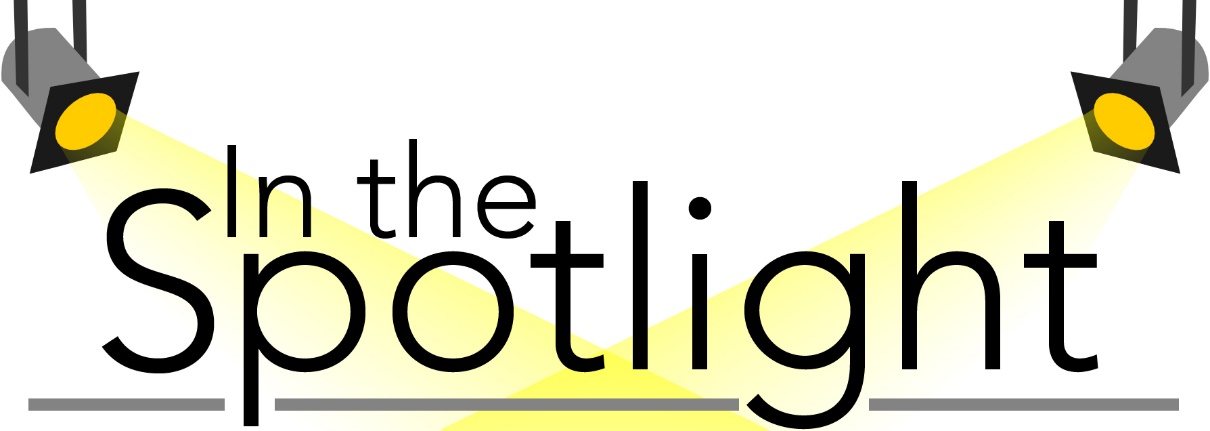 After Graduation? Favorites-Movie:  Restaurant:  Store:  Singer:  Hobby:  Sport:  TV Show:  Place to Visit:  Sports Team:  Season:  Time Waster:  Random-If you could take a year off and travel, where would you go? Who is your celebrity crush? What will you miss most about high school? How do you spend your free time? What is your favorite memory of high school? What is one thing you learned in school that will be useful forever? Quote to Live By: Advice for Underclassmen: 